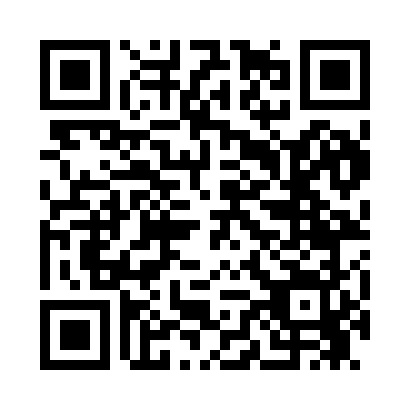 Prayer times for Wells Mills, New Jersey, USAMon 1 Jul 2024 - Wed 31 Jul 2024High Latitude Method: Angle Based RulePrayer Calculation Method: Islamic Society of North AmericaAsar Calculation Method: ShafiPrayer times provided by https://www.salahtimes.comDateDayFajrSunriseDhuhrAsrMaghribIsha1Mon3:575:331:014:598:2910:052Tue3:575:331:014:598:2910:053Wed3:585:341:024:598:2910:054Thu3:595:351:024:598:2910:045Fri4:005:351:025:008:2810:046Sat4:005:361:025:008:2810:037Sun4:015:361:025:008:2810:038Mon4:025:371:025:008:2710:029Tue4:035:381:025:008:2710:0110Wed4:045:381:035:008:2710:0111Thu4:055:391:035:008:2610:0012Fri4:065:401:035:008:269:5913Sat4:075:401:035:008:259:5814Sun4:085:411:035:008:259:5815Mon4:095:421:035:008:249:5716Tue4:105:431:035:008:239:5617Wed4:115:441:035:008:239:5518Thu4:125:441:035:008:229:5419Fri4:145:451:034:598:219:5320Sat4:155:461:044:598:219:5221Sun4:165:471:044:598:209:5122Mon4:175:481:044:598:199:4923Tue4:185:491:044:598:189:4824Wed4:205:491:044:598:179:4725Thu4:215:501:044:588:179:4626Fri4:225:511:044:588:169:4527Sat4:235:521:044:588:159:4328Sun4:255:531:044:588:149:4229Mon4:265:541:044:578:139:4130Tue4:275:551:044:578:129:3931Wed4:285:561:034:578:119:38